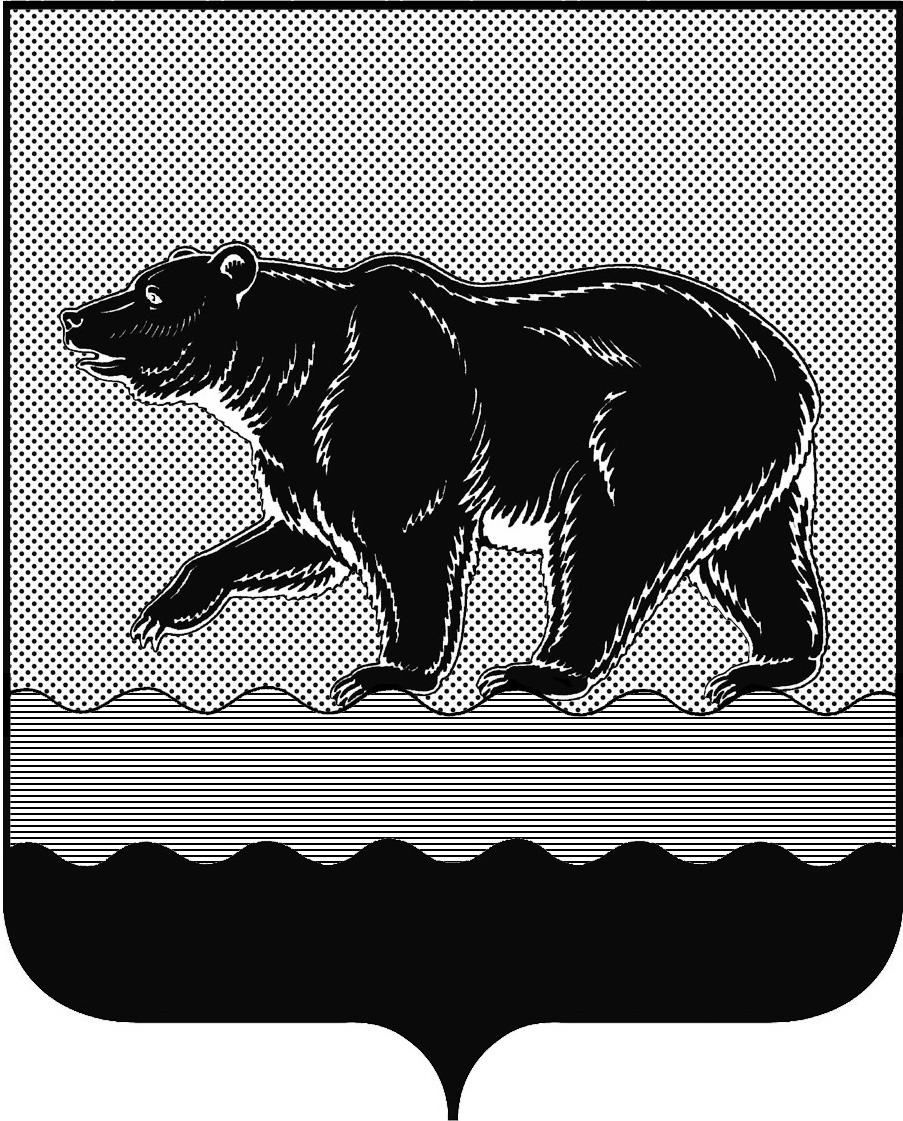 СЧЁТНАЯ ПАЛАТАГОРОДА НЕФТЕЮГАНСКА16 микрорайон, 23 дом, помещение 97, г. Нефтеюганск, 
Ханты-Мансийский автономный округ - Югра (Тюменская область), 628310  тел./факс (3463) 20-30-55, 20-30-63 E-mail: sp-ugansk@mail.ru www.admugansk.ru Заключение на проект постановления администрации города Нефтеюганска «О внесении изменений в постановление администрации города Нефтеюганска от 02.12.2019 № 206-нп «Об утверждении порядка определения объёма и предоставления субсидии социально ориентированным некоммерческим организациям, не являющимся муниципальными учреждениями, осуществляющим деятельность по предоставлению общего образования на территории города Нефтеюганска, на оплату коммунальных услуг, содержание имущества» Счётная палата в соответствии с пунктом 7 части 2 статьи 9 Федерального закона от 07.02.2011 № 6-ФЗ «Об общих принципах организации и деятельности контрольно-счётных органов субъектов Российской Федерации и муниципальных образований» проводит финансово-экономическую экспертизу проектов муниципальных правовых актов (включая обоснованность финансово-экономических обоснований) в части, касающейся расходных обязательств муниципального образования.В целях проведения экспертизы представлен проект постановления администрации города Нефтеюганска «О внесении изменений в постановление администрации города Нефтеюганска от 02.12.2019 № 206-нп «Об утверждении порядка определения объёма и предоставления субсидии социально ориентированным некоммерческим организациям, не являющимся муниципальными учреждениями, осуществляющим деятельность по предоставлению общего образования на территории города Нефтеюганска, на оплату коммунальных услуг, содержание имущества» (далее – Порядок предоставления субсидии).Внесение изменений в Порядок предоставления субсидии обусловлено необходимостью его приведения в соответствие с Общими требованиями к нормативным правовым актам, муниципальным правовым актам, регулирующим предоставление субсидий, в том числе грантов в форме субсидий, юридическим лицам, индивидуальным предпринимателям, а также физическим лицам - производителям товаров, работ, услуг утверждены Постановлением Правительства Российской Федерации от 18.09.2020 № 1492 (далее по тексу – Общие требования, Постановление Правительства Российской Федерации от 18.09.2020 № 1492). Несоответствие правового акта о предоставлении субсидии Общим требованиям свидетельствует о нарушении статей 78, 78.1 Бюджетного кодекса Российской Федерации.Абзацем 2 пункта 3 Постановления Правительства Российской Федерации от 18.09.2020 № 1492 определено, что исполнительным органам государственной власти субъектов Российской Федерации, органам местного самоуправления рекомендовано привести в соответствие с настоящим постановлением нормативные правовые акты субъектов Российской Федерации, муниципальные правовые акты, регулирующие предоставление из соответствующего бюджета бюджетной системы Российской Федерации субсидий, в том числе грантов в форме субсидий, юридическим лицам, индивидуальным предпринимателям, а также физическим лицам - производителям товаров, работ, услуг, не позднее 1 июня 2021 г.Необходимо отметить, что разработчиком нарушен рекомендуемый срок для внесения в муниципальный правовой акт определённых изменений.По результатам экспертизы сообщаем следующее.Статья 78 Бюджетного кодекса Российской Федерации (далее – БК РФ) содержит общие положения, позволяющие предоставлять субсидии юридическим лицам (за исключением субсидий государственным (муниципальным) учреждениям), индивидуальным предпринимателям, физическим лицам - производителям товаров, работ, услуг за счет средств федерального бюджета, бюджетов субъектов Российской Федерации, местных бюджетов.При этом статьёй 78.1 БК РФ установлены специальные нормы, касающиеся предоставления субсидий иным некоммерческим организациям.По смыслу пункта 1 статьи 78 БК РФ субсидии из бюджетов бюджетной системы Российской Федерации юридическим лицам могут предоставляться как в целях возмещения затрат, фактически понесенных получателями субсидий, так и в целях финансового обеспечения планируемых получателями субсидий затрат.При этом порядок предоставления указанных субсидий в целях возмещения затрат имеет существенные различия с порядком предоставления субсидий в целях финансового обеспечения затрат.	В соответствии с пунктом 1.3. Порядка предоставления субсидии, субсидии предоставляются на возмещение затрат по оплате коммунальных услуг, содержание имущества социально ориентированным некоммерческим организациям, не являющимся муниципальными учреждениями, осуществляющим деятельность по предоставлению общего образования на территории города Нефтеюганска. Проанализировав нормы Порядка предоставления субсидии установлено, что для принятия решения о перечислении субсидии необходимо предоставить копии счетов на оплату, счетов - фактур, выставленных организациями, являющимися поставщиками услуг, для предоставления субсидии (подпункт 3.6.1 Порядка предоставления субсидии). Также в перечне документов отсутствует требование о предоставлении платёжных поручений, подтверждающих оплату коммунальных услуг, услуг по содержанию имущества. Вышеуказанный факт свидетельствует о намерении предоставления субсидии для оплаты коммунальных услуг и услуг по содержанию имущества до возникновения у получателя субсидии соответствующих затрат, то есть субсидия будет предоставляться фактически на финансовое обеспечение затрат, что не соответствует цели предоставления субсидии, а именно возмещение затрат. Так же об этом, свидетельствует анализ данных, содержащихся в приложении № 5 к Порядку предоставления субсидии «Отчёт о достижении результатов предоставления субсидии», где графа «Получено субсидии» предполагает отражение фактического получения средств субсидии получателем в целях дальнейшего осуществления расходования средств для оплаты соответствующих затрат (графа «Израсходовано субсидии»). 	Рекомендуем разработчику определить направление предоставления субсидии и внести соответствующие положения в Порядок предоставления субсидии.2. В соответствии с пунктом 5.7. Порядка предоставления субсидии остаток субсидии, не использованной в отчётном финансовом году, подлежит возврату в бюджет города получателем субсидии в течение первых 5 (пяти) рабочих дней очередного финансового года.Пунктом 3 статьи 78 БК РФ установлены условия, которые должны определять нормативные правовые акты (муниципальные правовые акты), регулирующие предоставление субсидий. Одним из таких условий является определение случаев и порядка возврата в текущем финансовом году получателем субсидий остатков субсидий, предоставленных в целях финансового обеспечения затрат в связи с производством (реализацией) товаров, выполнением работ, оказанием услуг, не использованных в отчетном финансовом году (за исключением субсидий, предоставленных в пределах суммы, необходимой для оплаты денежных обязательств получателя субсидии, источником финансового обеспечения которых являются указанные субсидии).Следовательно, при предоставлении субсидии в целях обеспечения затрат возможно остатков субсидии на конец финансового года, при этом возможность наличия соответствующих остатков в случае предоставления субсидии на возмещение затрат положениями указанной статьи БК РФ не определена.Учитывая, что в данном случае положениями пункта 1.3. Порядка предоставления субсидии, планируется применить способ предоставления субсидии – возмещение затрат, наличие остатков субсидий, не использованных в отчетном финансовом году, не допустимо. Поскольку механизм предоставления субсидии в целях возмещения затрат, фактически понесенных получателями субсидий, предусматривает, что указанная субсидия предоставляется после проверки в установленном порядке документов, подтверждающих произведенные получателем субсидий затраты.Рекомендуем исключить положения, противоречащие бюджетному законодательству.3. Порядок предоставления субсидии не соответствует Общим требованиям, а именно: В соответствии с подпунктом «г» пункта 4 Общих требований определены требования к участникам отбора, одним из пунктов требований является перечень документов, необходимых для подтверждения соответствия участника отбора требованиям, предусмотренным настоящим подпунктом (в случае, если такое требование предусмотрено правовым актом). Пунктом 2.3 пункта 2 Порядка предоставления субсидии предусмотрен перечень документов, однако указанные документы не позволяют определить соответствие получателя субсидии критериям, установленным подпунктом 1.5.2 Порядка предоставления субсидии. Например, подпунктом 1.5.2 Порядка предоставления субсидии предусмотрено, что критерием является отсутствие задолженности перед бюджетами всех уровней, государственными внебюджетными фондами. При этом, в пунктах 2.2 и 2.3 Порядка предоставления субсидии, не отражены ни требования, которым участник отбора должен соответствовать на первое число месяца, предшествующему месяцу, в котором планируется отбор, ни перечень документов, подтверждающих    отсутствие у участника отбора неисполненной обязанности по уплате налогов, сборов, страховых взносов, пеней, штрафов, процентов, подлежащих уплате в соответствии с законодательством Российской Федерации о налогах и сборах, отсутствие просроченной задолженности по возврату в бюджет бюджетной системы Российской Федерации, из которого планируется предоставление субсидии в соответствии с правовым актом, субсидий, бюджетных инвестиций, предоставленных в том числе в соответствии с иными правовыми актами, а также иной просроченной (неурегулированной) задолженности по денежным обязательствам перед публично-правовым образованием. Вместе с тем, согласно пункта 2.7 Порядка предоставления субсидии, комиссия по проведению отбора анализирует заявку и прилагаемые к ней документы на соответствие категориям и критериям отбора, установленным требованиям и перечню документов. Кроме того, подпунктом 2.9.2 Порядка предоставления субсидии установлено, что несоответствие участника отбора положениям пунктов 1.5, 2.2 указанного порядка является основанием для отклонения заявки на стадии рассмотрения комиссией. При этом, порядок предоставления субсидии не содержит положений, регламентирующих получение комиссией информации о деятельности участника отбора в рамках межведомственного информационного взаимодействия. Таким образом, складывается негативная ситуация, когда в положениях Порядка предоставления субсидии усматривается формальный подход работы комиссии при анализе пакета документов, что в свою очередь является коррупциогенным фактором, поскольку отсутствует чёткий перечень документов, подтверждающих соответствие получателя субсидии установленным критериям отбора.На основании вышеизложенного, рекомендуем внести соответствующие изменения в Порядок предоставления субсидии.  В соответствии с пунктом 3.2. Порядка предоставления субсидии, субсидия направляется на возмещение стоимости коммунальных услуг, а также стоимости содержания имущества в целях обеспечения деятельности социально ориентированных некоммерческих организаций, не являющихся муниципальными учреждениями, осуществляющими деятельность по предоставлению общего образования на территории города Нефтеюганска.	При этом, согласно пункта 11 Общих требований правовой акт, регулирующий предоставление субсидий в порядке возмещения затрат в связи с производством (реализацией) товаров, выполнением работ, оказанием услуг, дополнительно к положениям, указанным в пунктах 3 - 8 Общих требований, в части, касающейся условий и порядка предоставления субсидий, должен содержать положение о перечне документов, подтверждающих фактически произведенные затраты, а также при необходимости о требованиях к таким документам.	Вместе с тем, подпунктом 3.6.1 Порядка предоставления субсидии не установлено требование предоставлять получателем субсидии документы, подтверждающие произведённые затраты, например, банковские документы, подтверждающие оплату товаров, работ услуг со счёта покупателя на счёт продавца (платёжные поручения).Рекомендуем внести соответствующие изменения и дополнить перечень документов.  3.3. В соответствии с абзацем «е» пункта 5 Общих требований при определении условий и порядка предоставления субсидий в правовом акте указывается порядок предоставления субсидии в очередном финансовом году получателю субсидии, соответствующему установленным правовым актом требованиям, в случае невозможности ее предоставления в текущем финансовом году в связи с недостаточностью лимитов бюджетных обязательств, указанных в подпункте «в» пункта 3 настоящего документа, без повторного прохождения отбора (в случае, если получатель субсидии определяется по результатам отбора в форме запроса предложений) (при необходимости)Данное требование отражено в пункте 3.11. Порядка предоставления субсидии, следовательно, присутствует необходимость соответствующего положения. Указанным пунктом установлено, что в случае невозможности предоставления субсидии в текущем финансовом году в связи с недостаточностью бюджетных обязательств, субсидия предоставляется получателю субсидии в очередном финансовом году без повторного прохождения проверки.Однако, согласно пункта 3.7. Порядка предоставления субсидии превышение лимитов бюджетных обязательств, предусмотренных в бюджете города в отчетном году является основанием для отказа получателю субсидии в её получении. Рекомендуем устранить несоответствие положений Порядка предоставления субсидии.4. Установлены замечания технического характера:4.1. Абзацем 3 пункта 2.3 Порядка предоставления субсидии определено, что участник отбора должен предоставить в качестве документа согласие участника отбора на публикацию (размещение) в информационно-телекоммуникационной сети Интернет информации о подаваемой им заявке, иной информации об участнике отбора, связанной с проведением отбора, а также согласие на обработку персональных данных (для физического лица). При этом требуемая форма согласия участника отбора не установлена в Порядке предоставления субсидии. Вместе с тем, несоответствие документов, требованиям, установленным в объявлении о проведении отбора, является основанием для отклонения заявки участника отбора.Рекомендуем предусмотреть форму согласия участника отбора в Порядка предоставления субсидии.Необходимо также отметить, что положения Порядка предоставления субсидии направлены на предоставление субсидии некоммерческим организациям и не предполагают предоставлении субсидии физическим лицам.Рекомендуем пересмотреть указанные положения.4.2. Согласно подпункту 3.6.2. Порядка предоставления субсидии Департамент в течение не более 10 рабочих дней рассматривает предоставленные получателем субсидии документы, указанные в пункте 3.3 Порядка, и выносит решение о предоставлении субсидии либо об отказе в предоставлении субсидии.Необходимо отметить, что пункт 3.3 Порядка предоставления субсидии устанавливает требования, которым получатель субсидии должен соответствовать на 1-ое число месяца, предшествующего месяцу, в котором планируется заключение соглашения, и не определяет перечень документов, необходимых для предоставления субсидии.Рекомендуем устранить данное несоответствие.4.3. В соответствии с пунктом 3.7. Порядка предоставления субсидии несоответствие предоставленных получателем субсидии документов требованиям или непредставление (представление не в полном объёме), указанных в пункте 3.3. Порядка документов является основанием для отказа в предоставлении субсидии.Необходимо отметить, что пункт 3.3 Порядка предоставления субсидии устанавливает требования, которым получатель субсидии должен соответствовать на 1-ое число месяца, предшествующего месяцу, в котором планируется заключение соглашения, и не определяет перечень документов, необходимых для предоставления субсидии.Рекомендуем устранить данное несоответствие.На основании изложенного, рекомендуем до принятия Порядка устранить замечания, отражённые в настоящем заключении. Информацию о решениях, принятых по результатам рассмотрения настоящего заключения просим представить в наш адрес в срок до 05.07.2021 года.Председатель   			   		                                                 С.А. ГичкинаИсполнитель:начальник инспекторского отдела № 2Салахова Дина ИрековнаТел. 8 (3463) 203065№ исх.СП-258-1от 22.06.2021 Директору департамента образования и молодёжной политики администрации города Нефтеюганска Т.В.Лямовой